GRUPA ,,ŻYRAFKI”                                                        Piątek 8.V. 2020 r. Temat ,,Od gór do morza” Zadania:Przypomnij sobie:- jak nazywa się nasza ojczyzna ?- jak nazywa się miasto, w którym mieszkasz ?- jak nazywa się stolica Polski?- jak nazywa się najdłuższa rzeka w Polsce?- jak nazywa się nasze morze?- jak nazywają się najwyższe góry w Polsce?BRAWO ! Udało Ci się!..….widzę, że już bardzo dobrze znasz swój kraj, swoją ojczyznę 2.Piosenka ,,Zwiedzamy Polskę”. - Zwróć uwagę o jakich miastach i miejscach śpiewają dzieci, zapamiętaj jak najwięcej informacjiLink do piosenki”https://www.youtube.com/watch?v=lRc_UB2Q0sA3.Mapa Polski- zobacz, co znajduje się na tej mapie, może wskażesz te miasta i rzeczy, o które pytałam na początku, o których śpiewały dzieci….może zainteresuje Cię coś jeszcze ….zapytaj o to rodzica 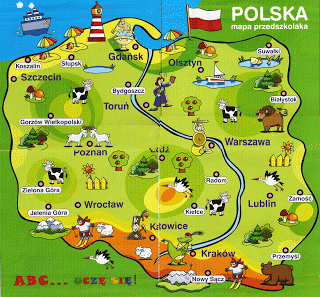 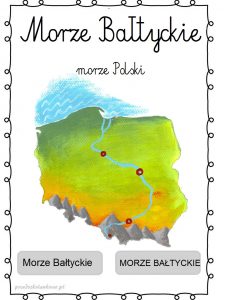 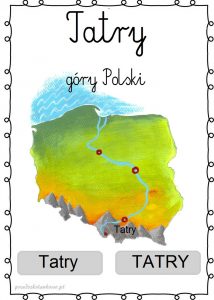 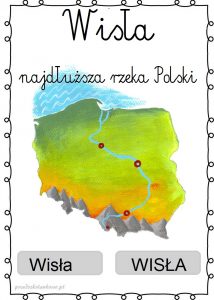 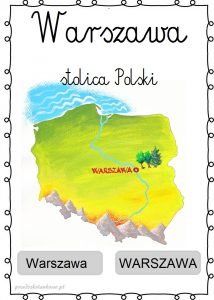 4. PRACA W KSIĄŻCE  s. 43- Pracuj zgodnie z poleceniami. 5. Ćwiczenia ruchowe,,Wirujący bączek” – dziecko ślizga się w kółko na brzuchu, a następnie na plecach. ,,Chowamy się” – w siadzie, przyciąga kolana do głowy; rozprostowuje się do pozycji siedzącej. ,,Gorąca podłoga” – biega z wysokim unoszeniem kolan.  ,,Na szczudłach” – chodzi na sztywnych nogach. 

Ćwiczenia do wykonania  z rodzicem: ,,Przekładamy naleśnik” – dziecko w leżeniu na brzuchu, przylega do podłoża; Rodzic próbuje przewrócić dziecko na drugą stronę; potem zamieniają się miejscami.  ,,Prowadzimy niewidomego” – dziecko zamyka oczy, Rodzic staje zwrócony twarzą do dziecka i podaje mu ręce; prowadzi dziecko z zamkniętymi oczami w różnych kierunkach, a ono się temu poddaje. Potem zamiana ról. ,,.Przez tunel” – dziecko ustawia się za Rodzicem, który stoi w rozkroku Dziecko przemieszcza się na czworakach pomiędzy nogami Rodzica, do przodu, i staje jako pierwsze, itp. To samo ustawienie ale przechodzimy ślizgiem na plecach. 6. Uzupełnij/ narysuj w konturze Polski to , co najbardziej Cię zainteresowało…może będą to góry….może Rzeka Wisła a może miasteczko lub wioska , w której spędziłaś/es wakacje….Uzgodnij to z rodzicem , może coś Ci podpowie 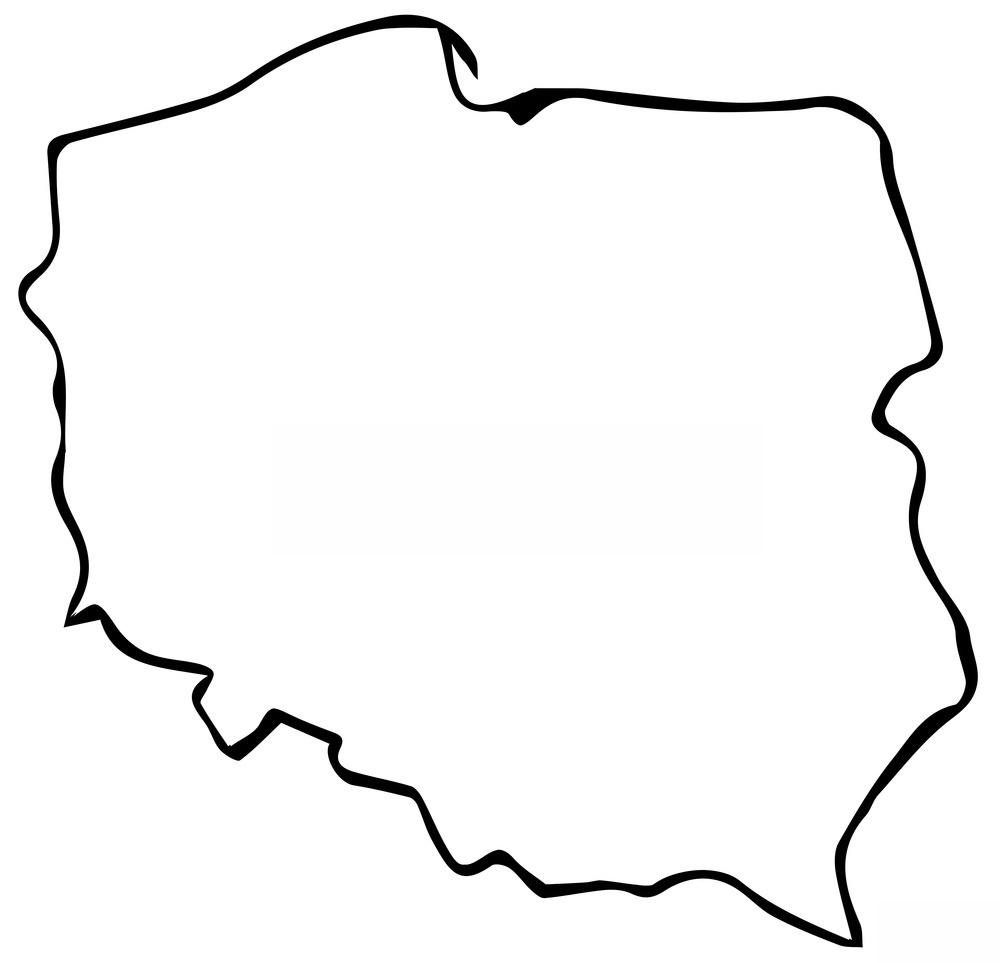 Pozdrawiam serdecznie i dziękuję za dzisiejsze spotkanie.    p.Gosia